	Psychology 30.6                             			Name: ___________________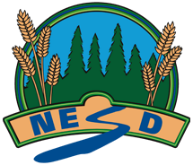 Feedback:Fully meeting expectations, with enriched understanding (EU)Fully meeting grade level expectations (FM)Mostly meeting grade level expectations (MM)Not yet meeting grade level expectations (NY)P30.6 Investigate ways in which biological influences affect thoughts, feelings and emotions in relation to development.You can insightfully investigate ways in which biological influences affect thoughts, feelings and emotions in relation to development.You might be: Designing a visual (e.g., superhero or villain with nervous system enhancements or flaws) to represent similarities, differences and interconnectedness of the nervous and endocrine systems.Conducting an inquiry into how injuries, health conditions affecting the nervous and/or endocrine system and substance misuse can influence thoughts, feelings, perceptions and behaviour.You can investigate ways in which biological influences affect thoughts, feelings and emotions in relation to development.
You show this by:Identifying parts and functions of the central nervous system (e.g., brain, spinal cord, neurons) and the endocrine system (e.g., thyroid, pituitary pancreas).Analyzing the roles of nutrition and physical activity on thoughts, biological and emotional development.Analyzing the effects of traditional food diets (e.g., Western, Indigenous, South Asian, African, Mediterranean) vs. processed food diets and their impact on health and emotional well-being.Examining ways emotions are connected to biological influences.You support your investigation with relevant details and examples. You are exploring and practicing investigating ways in which biological influences affect thoughts, feelings and emotions in relation to development.You may be: Reviewing parts and functions of the central nervous system (e.g., brain, spinal cord, neurons) and the endocrine system (e.g., thyroid, pituitary pancreas).Exploring the roles of nutrition and physical activity on thoughts, biological and emotional development.Exploring the effects of traditional food diets (e.g., Western, Indigenous, South Asian, African, Mediterranean) vs. processed food diets and their impact on health and emotional well-being.Reviewing ways emotions are connected to biological influences.You are having trouble investigating ways in which biological influences affect thoughts, feelings and emotions in relation to development.Consider: What is the central nervous system?What impact does the central nervous system have on behaviour and development?What are other culture’s perspectives on food diets and their impact on emotional well-being?What ways are emotion connected to wellbeing to an individual? 